A	g	e	n	d	a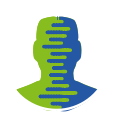 IAM CONNECT 2018März  2018Begrüßung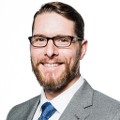 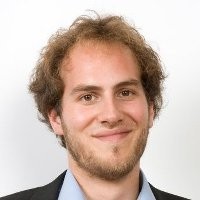 Kommunikationspause mit Tee, Kaffee und Gebäck
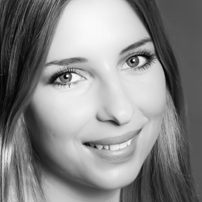 MittagspauseIAM mit Migrationshintergrund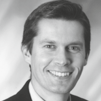 Kommunikationspause mit Tee, Kaffee und Gebäck IAM bei Compliance getriebenen Unternehmen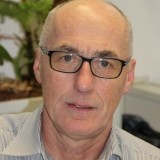 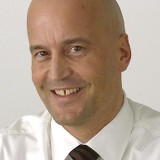 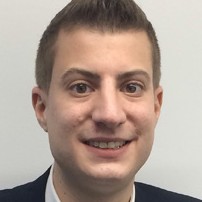 Rollenmanagement für mehr Compliance und EffizienzDieter Fromm (links) und Frank Henkes, Union InvestmentIAM Incidents – Wie uns Systeme und Benutzer beschäftigenMarkus Reich, Bank Vontobel AGErfahrungsaustausch mit Vertretern u.a. von Allianz, MunichRe, Union InvestmentAbschlussrunde des ersten KonferenztagesAbendveranstaltungA	g	e	n	d	a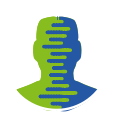 IAM CONNECT 2017Februar 2017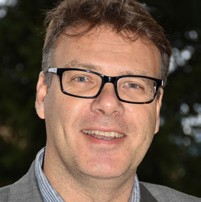 IAM-Strategie des Schweizer BundesLars Minth, Informatiksteuerungsorgan des Bundes (ISB) 	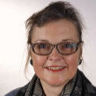 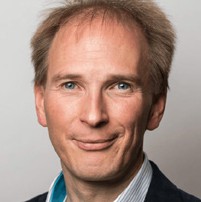 Kommunikationspause mit Tee, Kaffee und GebäckQuo vadis CIAM: Praxiserfahrungen zu Customer Data Management & Analytics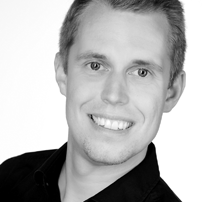 Dr. Heiko Klarl, xdi360 GmbH 	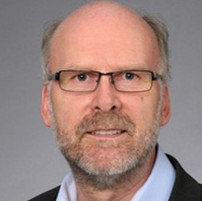 Wie C-IAM bei der AXA Schweiz laufen lernteMax Meier, AXA Technology ServicesMittagspauseConsumer IAMBayer-Connected: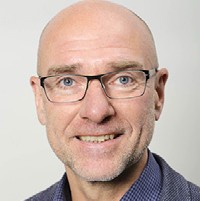 CIAM in the Eye of the Digital StormFelix Reichel,Bayer Business Services GmbH 	API-Management und IAM – ein Dream Team?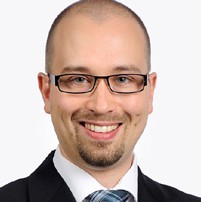 André Priebe,iC Consult GmbH 	Speed Demo SessionsCA Technologies NexisiSM Secu-Sys Ping IdentityGigya ForgeRock iWelcome SailPointKommunikationspause mit Tee, Kaffee und GebäckMuss ich jetzt meine ganze IT umbauen?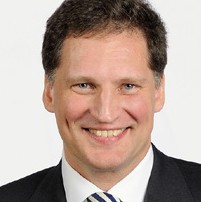 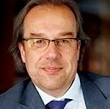 Auswirkungen der Datenschutzgrundverordnung auf die unternehmerische PraxisRalf Schulten, Rechtsanwalt / Partner, Büsing, Müffelmann & TheyeIntegration E-IAM und C-IAM?Peter Weierich, iC Consult GmbHSchlussrundeEnde des zweiten KonferenztagesW	o	r	k	s	h	o	p	s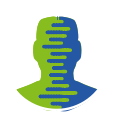 IAM CONNECT 2017Februar 2017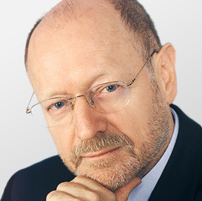 Kommunikationspause mit Tee, Kaffee und Gebäck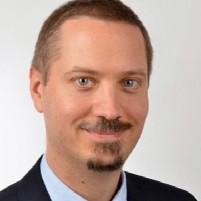 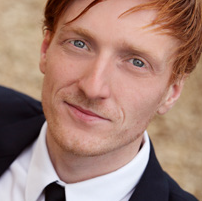 Mittagsbuffet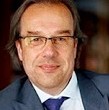 Ende der Konferenz